Marabá-PA, 	de 	de  	À Coordenadora de Trabalho de Conclusão de Curso Profa. Dra. Rudimylla Septimio AzeredoSenhora Coordenadora,Encaminhamos em anexo o CDs contendo a versão final do TCC intitulado “ 				”, do discente NOME COMPLPETO/000000000000, o qual recebeu o conceito final E (EXC).Esclarecemos que as correções sugeridas pela banca examinadora estão todas contempladas nessa versão.Atenciosamente,Prof. Dr. NOME COMPLETOOrientador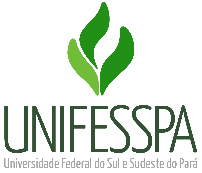 UNIVERSIDADE FEDERAL DO SUL E SUDESTE DO PARÁ CAMPUS DE MARABÁFACULDADE DE ENGENHARIA DE MATERIAIS COORDENAÇÃO DE TRABALHO DE CONCLUSÃO DE CURSO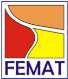 